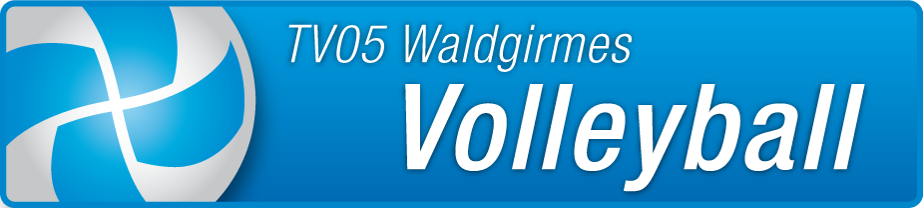 Ballkinder gesuchtGerne würden wir Ihr Kind einladen als Ballroller eines unserer Spiele zu besuchen.Natürlich ist auch der Eintritt für die Begleitperson frei und die Kids haben die Möglichkeit die Spieler/innen kennenzulernen und sich an der Theke frei zu bedienen.Bitte kreuzen Sie an wann Sie und Ihr Kind kommen wollen.Alle Spiele finden in der Sporthalle der Lahntalschule statt.Name: ___________________________Telefon: __________________________E-Mail:___________________________Damen IHerren ITeilnahmeTagDatumZeitTeilnahmeTagDatumZeitSa.14.09.1919:15Sa.05.10.1919:15Sa.12.10.1919:15Sa.26.10.1919:15Sa.16.11.1919:15Sa.09.11.1919:15